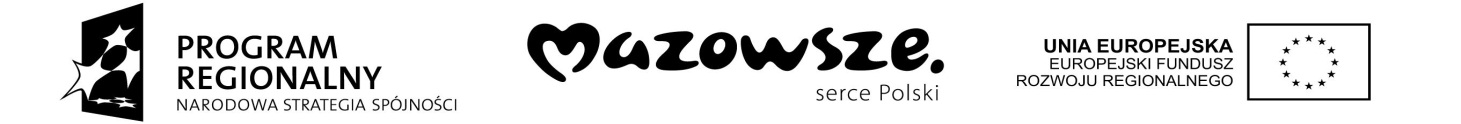 Wyszków, dnia 14-11-2012rZP. 271.57.2012dot. postępowania o udzielenie zamówienia publicznego pn. „Modernizacja WOK HUTNIK współfinansowana ze środków RPO WM 2007-2013, Działanie 6.1. Kultura – dostawa wraz                               z montażem foteli do Sali widowiskowej” (2) prowadzonego w trybie przetargu nieograniczonego.ZAWIADOMIENIE O WYBORZE NAJKORZYSTNIEJSZEJ OFERTY                         Zgodnie z art. 92 ust. 2 ustawy z dnia 29 stycznia 2004r Prawo zamówień publicznych (Dz. U. z dnia 25 czerwca 2010r Nr 113 poz. 759 z późn. zm.) informuję, że   w przedmiotowym postępowaniu za najkorzystniejszą została uznana oferta złożona przez Przedsiębiorstwo Zaopatrzenia Szkół CEZAS sp. z o.o., Aleja Solidarności 15, 15-751 Białystok z zaoferowaną                        ceną 166 652,70 zł.Uzasadnienie faktyczne: W postępowaniu jedynym kryterium oceny ofert była cena. Wpłynęło                        4 oferty. Po ocenie i porównaniu złożonych ofert,  oferta złożona przez Przedsiębiorstwo Zaopatrzenia Szkół CEZAS sp. z o.o. z Białegostoku, spełnia warunki określone w specyfikacji istotnych warunków zamówienia, nie podlega odrzuceniu i uzyskała największą liczbę punktów  (100)                           w kryterium oceny ofert – cena 100%, spośród ofert nieodrzuconych.                    Zbiorcze zestawienie ofert oraz punktacja przyznana ofertom w kryterium oceny ofert – cena 100%.TRONUS POLSKA Konrad Warda Ul. Ordona 2A, 01-237 Warszawa – oferta odrzuconaIMPORT-EXPORT Tadeusz KubickiUl. Dzika 6/46, 00-172 Warszawa – oferta odrzuconaPrzedsiębiorstwo Zaopatrzenia Szkół CEZAS sp. z o.o. Aleja Solidarności 15, 15-751 Białystok – 100 pktMPC Przedsiębiorstwo Wielobranżowe Magdalena Podrez-RaczyckaUl. Nenckiego 175/2, 52-213 Wrocław – oferta odrzuconaBurmistrz WyszkowaGrzegorz Nowosielski